Assessment Guidance Risk AssessmentRisk AssessmentRisk AssessmentRisk AssessmentRisk AssessmentRisk Assessment for the activity ofOnline StreamingOnline StreamingDate16/09/2021Club or SocietyVideo Games & Esports SocietyAssessorAnan VenkateshAnan VenkateshPresident or Students’ Union Staff memberSigned offPART A PART A PART A PART A PART A PART A PART A PART A PART A PART A PART A (1) Risk identification(1) Risk identification(1) Risk identification(2) Risk assessment(2) Risk assessment(2) Risk assessment(2) Risk assessment(3) Risk management(3) Risk management(3) Risk management(3) Risk managementHazardPotential ConsequencesWho might be harmed(user; those nearby; those in the vicinity; members of the public)InherentInherentInherentResidualResidualResidualFurther controls (use the risk hierarchy)HazardPotential ConsequencesWho might be harmed(user; those nearby; those in the vicinity; members of the public)LikelihoodImpactScoreControl measures (use the risk hierarchy)LikelihoodImpactScoreFurther controls (use the risk hierarchy)Security/privacy issues related to use of video or voice call software.Data protection breachAll participants326Create password for participantsAsk participants to verify whether they are a student/member of SUSUAvoid publishing links and passwords on social media or in public forumsParticipants to be directed not to pass on link details to persons who are not members of SUSU, regardless as to how well they know themNon-members should only be allowed to join if they are trusted by the committee, provide a clear benefit to the society such as instruction/guidance and can be verified by the hostMeeting host to compare the list of participants within the digital platform against the list of those expected to be in attendance at the start of every meeting.122Virtual meeting host to remove uninvited participants from the meeting where possibleUsing other person’s personal details to host  or participate in public eventsData protection breachPerson whose details are used 326Students to stream and join sessions using their own software account and identity rather than using another person’s details If a participant is using another person’s device, they should change the automatic participation name where applicable (e.g. John’s iPad)122Participants have remote access to other’s devices Data protection breachAll participants236Activity host to switch off device access in account settings Participants to be reminded not to give access to or request access from the activity host 133Unauthorised recording of sessionsData protection breachAll participants236Switch off in software settings where applicableEnsure all participants are aware that the session must not be recorded by any person unless agreed and publicised clearly beforehand and with a clear description of how the recording will be used and who it will be available to.133Activity hosts to make participants aware if they notice a person is recording session without prior agreementIf observed to be recording; activity hosts to ask the person to stop. Refusal justifies removal from the activity. Inappropriate behaviourBullying and harassment of participants and viewersAll participants and viewers236SUSU believes everyone should be able to enjoy their time at university and all the experiences that go along with that. SUSU has a zero-tolerance approach regarding discrimination, prejudice, hate crime, racism, sexual misconduct, and any vicitimisation through any activity, including onlineParticipants and viewers to be reminded to be respectful of othersActivity host to have read SUSU’s Expect Respect Policyhttps://www.susu.org/downloads/SUSU-Expect-Respect-Policy.pdf Committee members to be on hand throughout, moderating stream chat to ensure participants and viewers are following the above policy.133Activity host or stream moderators to remove participants and/or viewers from the online activity if they are behaving inappropriatelyActivity host to report inappropriate behaviour to SUSU’s Activities team (activities@susu.org)Physical activity Participants who do not have the appropriate skill level may accidentally injure themselves during the activityParticipant236Ensure all participants are aware of the required skill level in advance of the session Remind participants of the required skill level at the start of the session133(Optional) offer alternative physical activity during the session for participants who have a lower skill level Advise a participant to sit out the session if that person’s lack of skill makes the activity unsafe for themNotify the Activities Team at SUSU of any injuries resulting from any club/society activityPhysical activityParticipants who do not have the appropriate equipment or space for the activity may accidentally injure themselvesParticipant236Ensure all participants are aware of the space requirements and the required equipment in advance of the sessionRemind participants of the required space and equipment at the start of the session133Advise participants to sit out the session if their space and/or equipment makes the activity unsafe for themNotify the Activities Team at SUSU of any injuries resulting from any club/society activity Security/privacy issues related to use of streaming software (e.g. exposition of private stream key while on stream)Data protection breach. Could lead to all society accounts becoming insecure if issue occurs while live on stream.All participants and viewers, the society as a whole236Stream setup is to handled off stream, well in advance of stream to ensure all involved know how to mitigate the risk of accidentally exposing such informationUse a standby screen on stream, along with standby audio, in at least the 15 minutes preceding the stream event’s start. This is to ensure that the setup is working, secure, and that all streamers are aware of both the measures in place and the rules set out above.133In the event of a potential breach, a full audit of online accounts is to be conducted by Committee. All tokens and passwords are to be changed.PART B – Action PlanPART B – Action PlanPART B – Action PlanPART B – Action PlanPART B – Action PlanPART B – Action PlanPART B – Action PlanPART B – Action PlanRisk Assessment Action PlanRisk Assessment Action PlanRisk Assessment Action PlanRisk Assessment Action PlanRisk Assessment Action PlanRisk Assessment Action PlanRisk Assessment Action PlanRisk Assessment Action PlanPart no.Action to be taken, incl. CostBy whomTarget dateTarget dateReview dateOutcome at review dateOutcome at review dateResponsible manager’s signature: Responsible manager’s signature: Responsible manager’s signature: Responsible manager’s signature: Responsible manager’s signature: Responsible manager’s signature: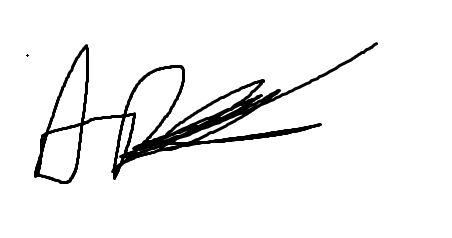 Responsible manager’s signature:Responsible manager’s signature:Print name: Anan VenkateshPrint name: Anan VenkateshPrint name: Anan VenkateshPrint name: Anan VenkateshDate: 16/09/2021Print name: Andrew DaveyPrint name: Andrew DaveyDate:16/09/2021EliminateRemove the hazard wherever possible which negates the need for further controlsIf this is not possible then explain whySubstituteReplace the hazard with one less hazardousIf not possible then explain whyPhysical controlsExamples: enclosure, fume cupboard, glove boxLikely to still require admin controls as wellAdmin controlsExamples: training, supervision, signagePersonal protectionExamples: respirators, safety specs, glovesLast resort as it only protects the individualLIKELIHOOD5510152025LIKELIHOOD448121620LIKELIHOOD33691215LIKELIHOOD2246810LIKELIHOOD11234512345IMPACTIMPACTIMPACTIMPACTIMPACTImpactImpactHealth & Safety1Trivial - insignificantVery minor injuries e.g. slight bruising2MinorInjuries or illness e.g. small cut or abrasion which require basic first aid treatment even in self-administered.  3ModerateInjuries or illness e.g. strain or sprain requiring first aid or medical support.  4Major Injuries or illness e.g. broken bone requiring medical support >24 hours and time off work >4 weeks.5Severe – extremely significantFatality or multiple serious injuries or illness requiring hospital admission or significant time off work.  LikelihoodLikelihood1Rare e.g. 1 in 100,000 chance or higher2Unlikely e.g. 1 in 10,000 chance or higher3Possible e.g. 1 in 1,000 chance or higher4Likely e.g. 1 in 100 chance or higher5Very Likely e.g. 1 in 10 chance or higher